Subject Based WorkEnglish This term, you are going to create a narrative/story focusing on your writing and technical skills. There are ten lessons in all, and we would like you to work on a minimum of ONE (or more able students TWO) of the tasks from the English Mastery Student Workbook found here.  We have included an answer book to help you review your work and check you haven’t made any mistakes. You can find this here. If your parents are trying to help you, there’s a guide for them too – but why not be resilient and explain it to them!So, this week, attempt Lesson 1, pages 1-6. Remember, to be resourceful and challenge yourself to complete all the tasks and read instructions carefully! You can make your own notes using lined paper or use your own lined notebook, if you have one. Don’t forget you can use the answer booklet to self-assess, check your answers and make corrections found  here. Writing takes time and concentration to do it well, so try to focus on the task and don’t rush through tasks-really think about you are writing. Enjoy being creative and improving your skills!In addition, we want you to work on your spelling!  These spellings will help with expanding your vocabulary helping to improve reading and writing. You can find the first week’s spellings here. Remember, use your strategies: look, cover, write and check.  Also, if any of the words are unfamiliar, look them up using a dictionary or online.Finally, a reminder to be reading privately and completing Accelerated Reader quizzes for the books you have read.  Try to make time for at least 15 minutes reading a day.  Looking for an extension? How about creating a reading log or journal to show your teachers when you return to school. You could add pictures, author notes and personalise your journal?Maths Please write any answers on paper, you do not need to print out any sheets (although feel free if you want to).Task 1: 30 mins on Maths box (click here) (click Ctrl and press)Scroll to the bottom on the page and Select W/B 27th April 2020.Answer and mark the questions for Year 7. You could also do any previous weeks. Task 2: 30mins on PIXL timestables app (click here)Make sure that you click the allow AdobePractice your times tables. PIXL Login Year 7School ID - MF2916User ID - Surname and initial (eg Joe Bloggs = BloggsJ)Password - PASSWORDIf you cannot access PIXL please email Mr Ralph on the following ralphs@mayfield.portsmouth.sch.uk  with your: Name, Year, School Username, and Maths Class and he will try to help you.Extension new this week: 1) https://nrich.maths.org/peachestoday - This problem is linked to fractions so you can practice and investigate these skills. Answers top left. Below are all the previous weeks extension challenges. Please do complete any of these as well if you have not done so already. Extension (previous week’s): If you did not get to complete these last week 1) https://nrich.maths.org/summingconsecutive - watch the video, answers the questions and mark using the solutions at the top left of the page.  2) https://nrich.maths.org/6571 - read and attempt the problem and check the solution as above. 3) Fibonacci Surprise - https://nrich.maths.org/11164 (We have looked at sequences – solution is at the top on left side). 4) Squares in rectangles - https://nrich.maths.org/4835 (Another problem looking for patterns -solution again top left)  5) https://nrich.maths.org/alwaysamultiple - Always a multiple, again solutions top left corner.6) https://nrich.maths.org/4957- Substitution Cipher – we have looked at substitution again solutions top left.7) https://nrich.maths.org/2670   - Puzzles involving additions of number 8) https://nrich.maths.org/7447  - Puzzles involving multiplication of numbers9) https://nrich.maths.org/shifting  - Investigate with number sequences  Revision Activities:   https://mathsmadeeasy.co.uk/ks3-revision/ks3-maths/   This link takes you to Key Stage 3 revision.  For some topics revision and an online test is provided, for others it just has revision. Choose a topic to work on. There is lots of activities and revision on this site to be working through. Maths Dictionary link below: can check/learn some key mathematical concepts and spellings: http://www.amathsdictionaryforkids.com/dictionary.htmlScience Please write any answers on paper, you do not need to print out any sheets.This week you are going to be looking into the darkest reaches of our solar system and considering the vast realms of space. It’s a topic we covered back in the Autumn along with Space week, and although the days are quite long at the moment, the clear night skies make it a great time to see some of the stars and planets if you’re able to stay up late!Follow this this link (click here) to see the tasks you’ve been set on the Moon and eclipses for the week. `You can check the answers to your previous weeks work by clicking here. Please make sure you are reviewing your previous work, marking it and using a different colour pen to make any corrections.Extension: If you want to explore space some more there's a great video on You-tube called ‘Journey to the edge of the universe’, it's worth a watch to expand your understanding of the Universe we live in.If you have any questions, or would like to send some examples of your work to us please email them to Miss Reilly – Reilly.Madison@Mayfield.portsmouth.sch.uk.PEThe key benefits of doing PE are enjoyment, challenge and improved mental health. Therefore we suggest that you should undertake 30 minutes of physical activity every day. This could include jogging, cycling, or some form of indoor exercise (for example Joe Wicks daily PE activity on YouTube) with other people in your household.You could also create a training log to record how your fitness progresses. Things you could record are:Distances and times achieved Heart rates How does your body feel?Plan for future sessionsArtGiuseppe Arcimboldo was an Italian painter who created imaginative portrait heads made entirely out of objects such as fruits, vegetables, flowers, fish, books and objects of nature. From a distance, these portraits look like regular portraits of human beings, but up close it is obvious they are constructed from cleverly painted objects. For this project you will learn/re-cap on portrait guidelines where you will learn about proportion and structure, practice your observational skills and most importantly demonstrate your creativity and imagination.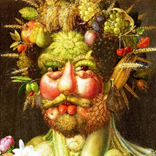 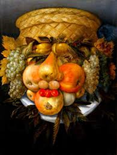 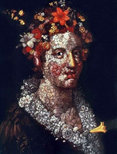 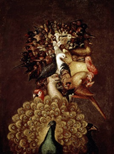 Week  beginning1st June – Task 1 – Create a Giuseppe Arcimboldo Portraits title page. This could include a drawing from one of the paintings on this page or if you have access to the internet and a printer you may wish to print images and stick them on. If you are able to find out more facts that’s great.DanceThis half term you will be looking at a range of styles of dance, their background and key facts. You will expand already existing knowledge and challenge yourself with some retrieval questions.Urban Dance Task 1: Research into the origins of Urban Dance. Where and how it began, key movements and stylistic qualities. Task 2: Research Urban Dancers such as Diversity, Twist’n’Pulse and Royal Family.Task 3: Describe and explain the variety of costumes that can be worn for Urban Dance and draw your own costume with detailed annotations.DramaThis half term you will be creating a ‘Drama Dictionary’ each week you will be getting some drama terms that you will need to write down the definitions for. If you have access to the internet you can use the drama pages on BBC bitesize, you can use a dictionary or your own knowledge, you could also ask family members. I would like you to create either a little booklet for your dictionary or a list with all the terms. Decorate it as you like and bring in to show your teacher when we get back to school. Week 1 words; ScriptImprovisationDialogueAudienceAuditorium Box officeProjectionGeography Geography Skills Year 7Skill 1: Climate GraphsClimate graphs show us the climate for an area. Rainfall (precipitation) is shown in the bars and the line shows temperatures. This is the climate graph for an area of the Amazon rainforest.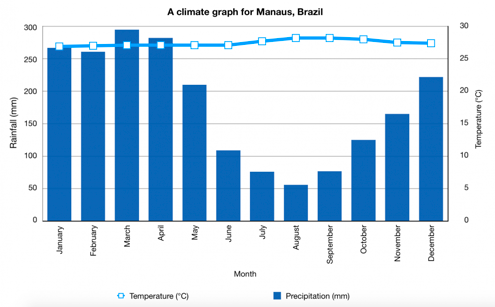 1)     What is the rainfall in March?2)     What is the rainfall in August?3)     What is the rainfall in October?4)     What is the temperature in January?5)     What is the temperature in April?6)     What is the modal rainfall?7)     What is the range for precipitation?8)     Describe the climate of Manaus in Brazil9)     Suggest reasons as to why the climate in the rainforest is hot and wet.Skill 2: Bar GraphsThis bar chart shows number of people visiting a certain area. It compares the number of visitors between October 2000 and October 2001.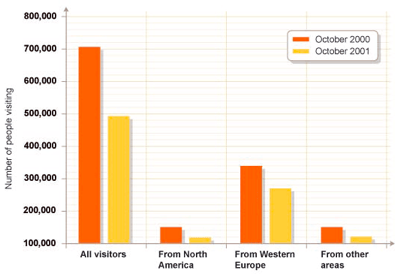 1)     How many people visit in October 2000?2)     Which region has the greatest number of visitors?3)     What is the total number of visitors in 2000 and 2001?4)     Describe what happens to the number of people visiting between October 2000 and October 2001.5)     Suggest why the number of visitors decreased between October 2000 and October 2001.6)     Research global events in 2001 to find out why tourist numbers decreased.Skill 3: Population PyramidsPopulation pyramids show a country’s population structure.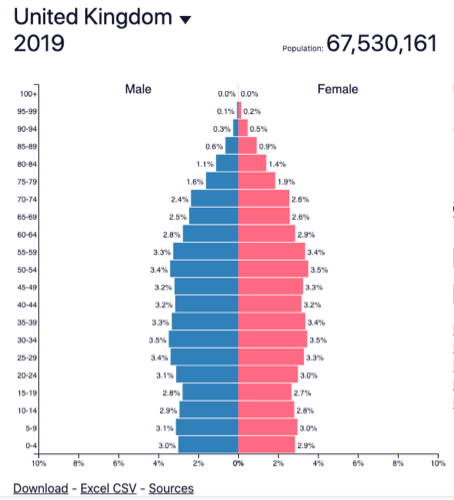 1)     What percentage of Males are in the 70-74 age group?2)     What percentage of Women are in the 40-44 age group?3)     What percentage of Males and Female in the 0-4 age group?4)     Suggest reasons as to why the UK’s birth rate (number of babies born) is going down.5)     Explain why the UK has a low death rate (number of deaths).Any issues email Hughes-Hannah@mayfield.portsmouth.sch.ukHistoryTo get feedback on lasts weeks answers, click here Please note you cannot use Kerboodle on your mobile phones. If you cannot access Kerboodle please follow the alternative task instructions instead at the bottom of this table.Read the pages ‘4.2B Who’s who in a castle?’ (Pages 76-77) in this link: https://en.calameo.com/read/00077772117a59cd2f548?authid=hurCkOYvSJj5&region  Tasks: Complete the 2 activities in the purple ‘Knowledge and understanding’ box on page 77. You may include a diagram for question 2 if you wish.IT/ComputingSince we started year 7, we have been learning different ways to interact with computer and understanding the systems, equipment and software involved. We don’t know how long we will not be in school for but we have planned a number of weeks tasks ‘just in case’ we are not back. Your tasks have been divided weekly with extension / depth tasks to be done. Click this link to view the tasks – you should be completing the week 6 tasks this week.MusicPSHEAt the beginning of year 7, you completed a unit of work on ‘working with others’, thinking about our community and having a positive contribution to our community. You are going to build on and revise that work over the next few weeks. Tasks: We are all part of lots of different communities. Draw a diagram with you in the middle. Around the edge, draw and label the different communities that you are part of. For example, you could include school, your family, a sports team, Portsmouth and any other communities (or groups) that you can think of, which you are part of For each of the communities, make a note of the impact that you have within it. What positive things do you bring to that area? For example, if you make sure you never drop litter, that would be a positive feature that you bring to both Mayfield School and to Portsmouth – so you could write that next to both.REJudaism continued: The creation and the FallSpanishTopic: Introductions and basics in SpanishTask 1 https://forms.gle/sTY6Lx1mHg6ypGZq9 You are to follow the link to a Google Form retrieval quiz https://forms.gle/qrPd2KzihCYoiBua9   Please complete the relevant information with your name, class (if you know it) and your teacher. There are 10 questions and each question is worth 3 marks. You will be completing one of these retrieval quizzes every week so keep a track of your scores and see where your strengths are and where you need a bit more work on. Task 2Follow the link to Linguascope and complete the activities regarding any topic of your choice among those covered in class. There are plenty of games for you to play and strengthen your knowledge, such as hangman, noughts & crosses, drag and drop activity, match-up, the wheel of riches and many more. To access the website, sign in with the following login detailsUsername: mayfield01 Password: idiomasmflThen select the Spanish flag icon from the Intermediate section and finally pick whichever topic you’d like to revise. Once you have completed as many revision games as you can, create some flashcards of your own with key phrases in Spanish to help you remember them.  Task 3 – Optional extra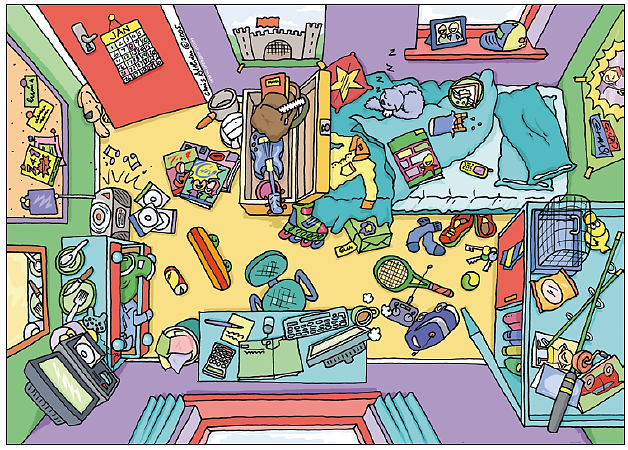 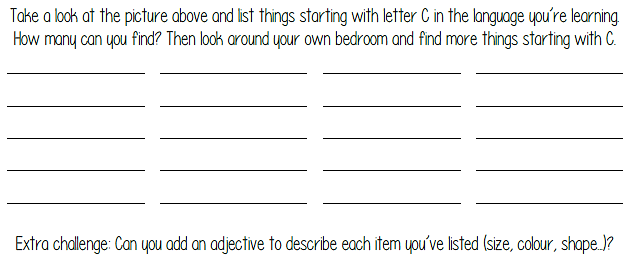 TechnologyCreate a story board of something you may have made in the past. It can be one of your school projects or even as simple as how you make a cup of tea. Include step by step written instruction along with a clear annotated drawing of each step. Finally make it aesthetically pleasing by adding colour.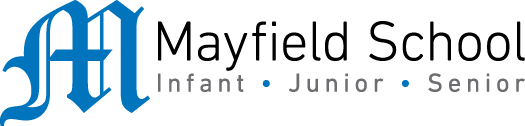 Dear Parent/Carer,Although the school is currently closed due to Coronavirus, we are continuing to provide educational tasks for your children to complete. In year 7, we suggest that children try to complete;1 hour per week of English, Maths and Science (ie 3 hours a week in total)30 minutes per week of Art, Dance, Drama, Geography, History, ICT, Music, PSHE, RE, Spanish and Technology (ie 5.5 hours a week in total)30 minutes of PE per day30 minutes of reading per dayHome learning tasks can be supplemented with work from a number of websites (see the school home learning page on the website for examples of these).  Teachers will set a weekly programme for your child to work through at home. This will be available for you to access on the school website every Monday. Please note that to access the work on a mobile or laptop you may need to install Word (available here for Android and here for Apple) and Powerpoint (available here for Android and here for Apple). If accessing the work on a laptop then pupils should be able to use Office 365 through their web browser and won't need to install any extra programs. If you have any problems accessing the work then please email Mr Gibson (gibsonr@mayfield.portsmouth.sch.uk).Whilst it is important for your child to keep up with their learning at home, we appreciate that this can be a stressful time for children and adults. Looking after mental health is vital. Therefore, we suggest that the day is broken up into manageable learning chunks, interspersed with physical exercise, fun activities and time together as a family. Activities such as the 30 day lego challenge and the daily Joe Wicks PE lessons could be a good place to start. As well as educational learning, the children could also begin to learn different life skills – make a meal for the family, sew on a button, write a letter to a distant family member, bake a cake using a recipe book etc. We hope you are all keeping well and staying positive.TopicResourceActivitiesMedieval Life-Who lived in castles? Part 2Kerboodle. Use this link https://www.kerboodle.com/users/login This will take you to the log in page. To log in follow the instructions in the activities box. To log in your need to enter the following detailsUsername:  this is your year code (19s-) followed by your surname and first initial, no gap and all in lower casePassword: this is your personal password you set last time. However if this is your first time on Kerboodle your password will be the same as your username. Once in you will be asked to reset your passwordSchool code: this is dp2, again no capital lettersEg if Miss S Rich was signing in for the 2nd  time it would like this thisUsername :19s-richsPassword: ***********School code:  dp2If you have forgotten your personal password email Miss Rich and she will reset your password and then you follow the process for signing in as though it was your first time (as below)If Miss Rich was signing in for the first time;Username :19s-richsPassword: 19s-richsSchool code:  dp2You will then go onto the main page showing the different subjects, click on KS3 History 4th edition box on the 3rd row down.Once in you will see 5 main boxes. This is the home pageTask 1Click on box 1- Digital books. Then click on the green ‘Invasion, Plague and Murder book’  At the bottom of the screen is a menu bar. In the ‘go to page’ box on the right of the bar type in 76-77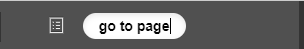 Read both of these pages (you do not have to do the tasks). To make it easier to read change the screen to single page by clicking on this icon in the bottom menu bar   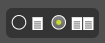 You can then scroll up and down to read it by using the hand over the page.If you need an overlay to help you read it, click on the overlay button also on the bottom menu bar.         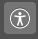 Make sure you read the information carefully.Task 2Return to the home page with the 5 main boxesJust underneath the boxes in small print you will see a link called ‘Due this week’ (which will have a 1 next to it) and click.‘End of lesson assessment’ will then appear and again click on this. And finally you will see the same title in a box on the right hand side called ‘Test material’.click.Work through the test questions (5 slides) and submit your work at the end. Your scores will be saved (only your teachers and yourself will be able to see them)If you cannot access this site or any of the tasks, please let your teacher know and do the  alternative task instead.ResourceLinkActivitiesOak National Academy Year 7 lesson 2https://www.thenational.academy/year-7/religion/creation-and-the-fall-year-7-wk2-1#slide-1Press ‘start lesson’ to begin. Do not take the quiz and press ‘next activity’ to take you to the videoWatch the video (19 mins) and pause if you need to.Press  ‘next activity’ to take you to the powerpoint. Press the arrow at the bottom of the presentation to move the slide forward (10 in total). On slide 10 there are 5 sentences for you to finish. Copy and complete on paper.After you have read the powerpoint click ‘next activity’ to take you to the multiple choice quiz. Press ‘start quiz’. Once answered press ‘submit’ and then ‘view score’. Make sure you read the correct answers to any you got wrong.